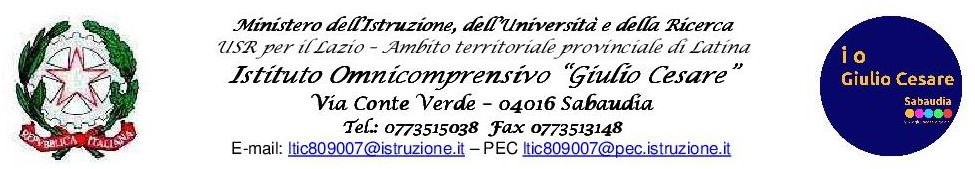 SITUAZIONE INIZIALE DELLA CLASSE Alunni stranieri:Alunni ripetenti:Alunni BES:PRESENTAZIONE DELLA CLASSEAnalisi della situazione iniziale (BREVE DESCRIZIONE)Fasce di livello (indicare il numero di studenti)Obiettivi socio-comportamentali e Obiettivi cognitivi-trasversali: Vedi PTOF.METODOLOGIE DIDATTICHEATTREZZATURE E STRUMENTI DIDATTICISTRATEGIE DI RECUPEROVERIFICA SOMMATIVAProve tradizionali: interrogazioni su argomenti di una certa ampiezza, esercizi di traduzione, interrogazioni brevi, temi.Prove semi strutturate: produzioni di testi, composizioni, saggi brevi, attività di ricerca, riassunti e relazioni analisi del testo, questionari a risposta aperta, risoluzione di problemi a percorso non obbligato, problem solving.Prove strutturate: test a scelta multipla, brani da completare ("cloze"), corrispondenze, questionari a risposta chiusa, quesiti del tipo "vero/falso".Altre tipologie: simulazioni, esperienze di realtà, esperienze di cooperative working e produzioni di lavori, team working, esperienze di laboratorio/simulazioni di esperimenti, esercizi e test motori, test di ascolto.Sabaudia,						Il docente                                                                                            Prof.Si allega programmazione individuale, con l’indicazione di obiettivi minimi, nuclei tematici (contenuti) competenze e abilità della singola disciplina.CLASSESEZIONE       INDIRIZZOMATERIA DI INSEGNAMENTOA.S. 2022/2023Numero alunniNumero alunniMaschiFemmineinsufficientesufficientebuonoottimoEducazione CivicaUDA primo quadrimestre:UDA secondo quadrimestre:Percorsi trasversaliProgetti Metodologie didatticheNuclei tematici di Educazione CivicaMATERIALIVedi PTOFLABORATORIVedi PTOFDisciplina di insegnamento……………………Disciplina di insegnamento……………………In itinereStudio individualeSportello metodologicoCorso di recuperoAltro (specificare) …Disciplina di insegnamentoProve tradizionaliProve semi strutturateProve strutturateAltre tipologie